Prípad SD-IAP č. 497 – referuje MUDr. P. Slávik (ÚPA JLF UK a UNM, Martin)Muž, 55 rokov, hospitalizovaný na Urologickej klinike UNM a JLF UK pre expanzívny tumorózny  proces ľavej obličkyMakroskopicky : oblička narazená , dĺžky 12 cm, s intraparenchymatózne lokalizovaným dobre ohraničeným   nádorom  veľkosti  4 x 3 x 3 cm, žltobielej  farby, mäkkej konzistencie Klinická diagnóza: Tumor renis l.sin.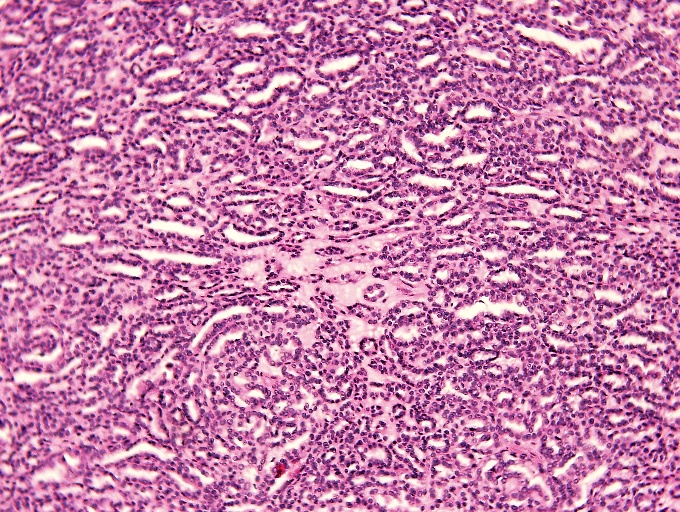 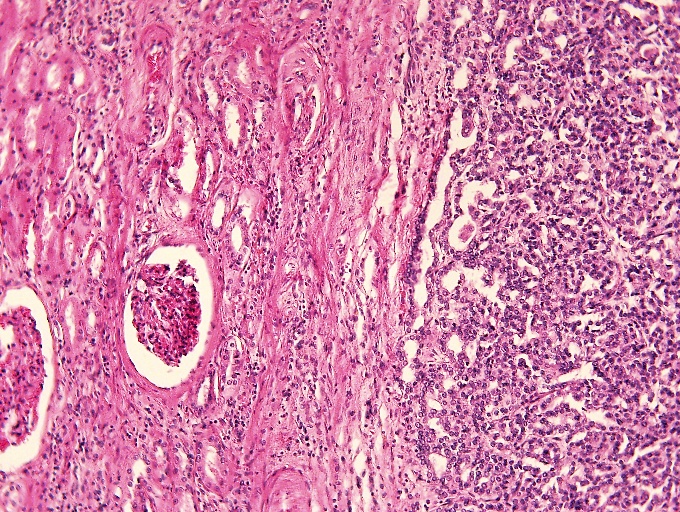 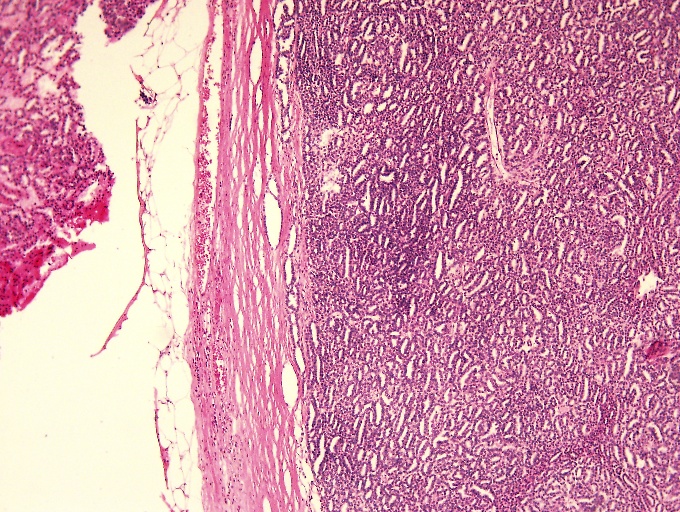 